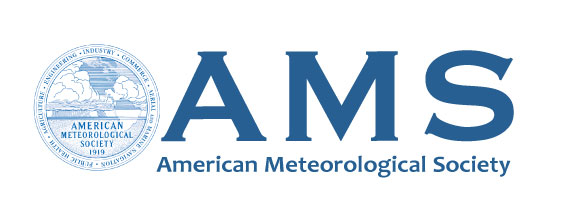 Supplemental Material10.1175/JPO-D-16-0259.1Ezhova et al.Dynamics of a Turbulent Buoyant Plume in a Stratified Fluid: An Idealized Model of Subglacial Discharge in Greenland Fjords© Copyright 2017 American Meteorological SocietyPermission to use figures, tables, and brief excerpts from this work in scientific and educational works is hereby granted provided that the source is acknowledged. Any use of material in this work that is determined to be “fair use” under Section 107 of the U.S. Copyright Act or that satisfies the conditions specified in Section 108 of the U.S. Copyright Act (17 USC §108) does not require the AMS’s permission. Republication, systematic reproduction, posting in electronic form, such as on a website or in a searchable database, or other uses of this material, except as exempted by the above statement, requires written permission or a license from the AMS. All AMS journals and monograph publications are registered with the Copyright Clearance Center (http://www.copyright.com). Questions about permission to use materials for which AMS holds the copyright can also be directed to the AMS Permissions Officer at permissions@ametsoc.org. Additional details are provided in the AMS Copyright Policy statement, available on the AMS website (http://www.ametsoc.org/CopyrightInformation).